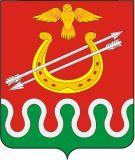 Администрация Большекосульского сельсовета Боготольского районаКрасноярского краяПОСТАНОВЛЕНИЕс. Большая Косуль«29»июня 2015 года									№ 30Об утверждении Порядка и условий предоставления ежегодного дополнительного оплачиваемого отпуска за ненормированный рабочий день руководителям муниципальных учреждений администрации Большекосульского сельсовета Боготольского района.В соответствии со статьей 119 Трудового кодекса Российской Федерации, пунктом 3 статьи 8 Закона Красноярского края от 24.04.2008 № 5-1565 «Об особенностях правого регулирования муниципальной службы в Красноярском крае», руководствуясь статьей 31.п.1.4 Устава  Большекосульского сельсовета Боготольского района ,ПОСТАНОВЛЯЮ:1.Утвердить Порядок и условия предоставления ежегодного дополнительного оплачиваемого отпуска за ненормированный рабочий день руководителям муниципальных учреждений администрации Большекосульского сельсовета Боготольского района. (приложение № 1).2.Утвердить перечень должностей руководителей муниципальных учреждений администрации Большекосульского сельсовета Боготольского района , которым установлен ненормированный рабочий день (приложение № 2).3.Контроль над исполнением настоящего постановления оставляю за собой.4.Настоящее постановление обнародовать на досках информации 30.06.2015года и разместить на официальном сайте администрации Боготольского района в сети интернет www/ bogotol-ru на странице Большекосульского сельсовета. 5.Постановление вступает в силу после его официального обнародования.Глава  сельсовета 	                                           	 О.С. Харин.Приложение № 1к постановлению администрацииБольшекосульского сельсоветаот 29.06.2015 № 30Порядок и условия предоставления ежегодного дополнительного оплачиваемого отпуска за ненормированный рабочий день руководителям муниципальных учреждений администрации Большекосульского сельсовета Боготольского района1.ОБЩИЕ ПОЛОЖЕНИЯ1.1.Настоящий Порядок устанавливает предоставление ежегодного дополнительного оплачиваемого отпуска за ненормированный рабочий день руководителям муниципальных учреждений администрации Большекосульского сельсовета .1.2.В соответствии со ст. 101 Трудового кодекса Российской Федерации ненормированный рабочий день – это особый режим работы, в соответствии с которым отдельные работники могут по распоряжению работодателя при необходимости эпизодически привлекаться к выполнению своих трудовых функций за пределами нормальной продолжительности рабочего времени.1.3.Запрещается привлечение работников с ненормированным рабочим днем к работе в выходные и нерабочие дни, за исключением случаев, предусмотренных ТК РФ, и в порядке, установленном ст. ст. 113, 153 ТК РФ.2.ПОРЯДОК ПРЕДОСТАВЛЕНИЯ2.1.Продолжительность ежегодного дополнительного оплачиваемого отпуска определяется коллективным договором или правилами внутреннего трудового распорядка и продолжительность, которого не может быть менее 3 (трех) календарных дней.2.2.Продолжительность ежегодного дополнительного оплачиваемого отпуска, предоставляемого работникам с ненормированным рабочим днем, зависит от объема работы, степени напряженности труда, возможности работника выполнять свои трудовые функции за пределами нормальной продолжительности рабочего времени и других условий по решению представителя работодателя.2.3.Ежегодный дополнительный оплачиваемый отпуск за ненормированный рабочий день предоставляется руководителям муниципальных учреждениий  администрации Большекосульского сельсовета в соответствии с реестром должностей муниципальных учреждений администрации Большекосульского сельсовета.2.4.Дополнительный отпуск суммируется с ежегодным основным оплачиваемым отпуском, а также другими ежегодными дополнительными оплачиваемыми отпусками.2.5.В случае переноса либо неиспользования дополнительного отпуска, а также увольнения право на указанный отпуск реализуется в порядке, установленном трудовым законодательством Российской Федерации для ежегодных оплачиваемых отпусков.2.6.Работнику, заболевшему в период пребывания в дополнительном отпуске, дополнительный отпуск подлежит продлению на число дней нетрудоспособности, удостоверенных больничным листком, или по согласованию с главой администрации переносится на другой срок.2.7.Оплата дополнительных отпусков, предоставляемых работникам, производится в пределах бюджета оплаты труда учреждений, финансируемых за счет средств местного бюджета.2.8.Работнику не может быть установлен дополнительный отпуск, если его должность не включена в перечень должностей работников с ненормированным рабочим днем, определенным настоящим постановлением администрации Большекосульского сельсовета.2.9.На работников с ненормированным рабочим днем полностью распространяются требования правил внутреннего трудового распорядка учреждений, финансируемых за счет средств местного бюджета.